Показатели деятельности дошкольной образовательной организации, подлежащей самообследованию (утв. приказом Министерства образования и науки РФ от 10 декабря 2013 г. № 1324)  за 2017 годОбщая характеристика ДОУ Показатели деятельности дошкольной образовательной организации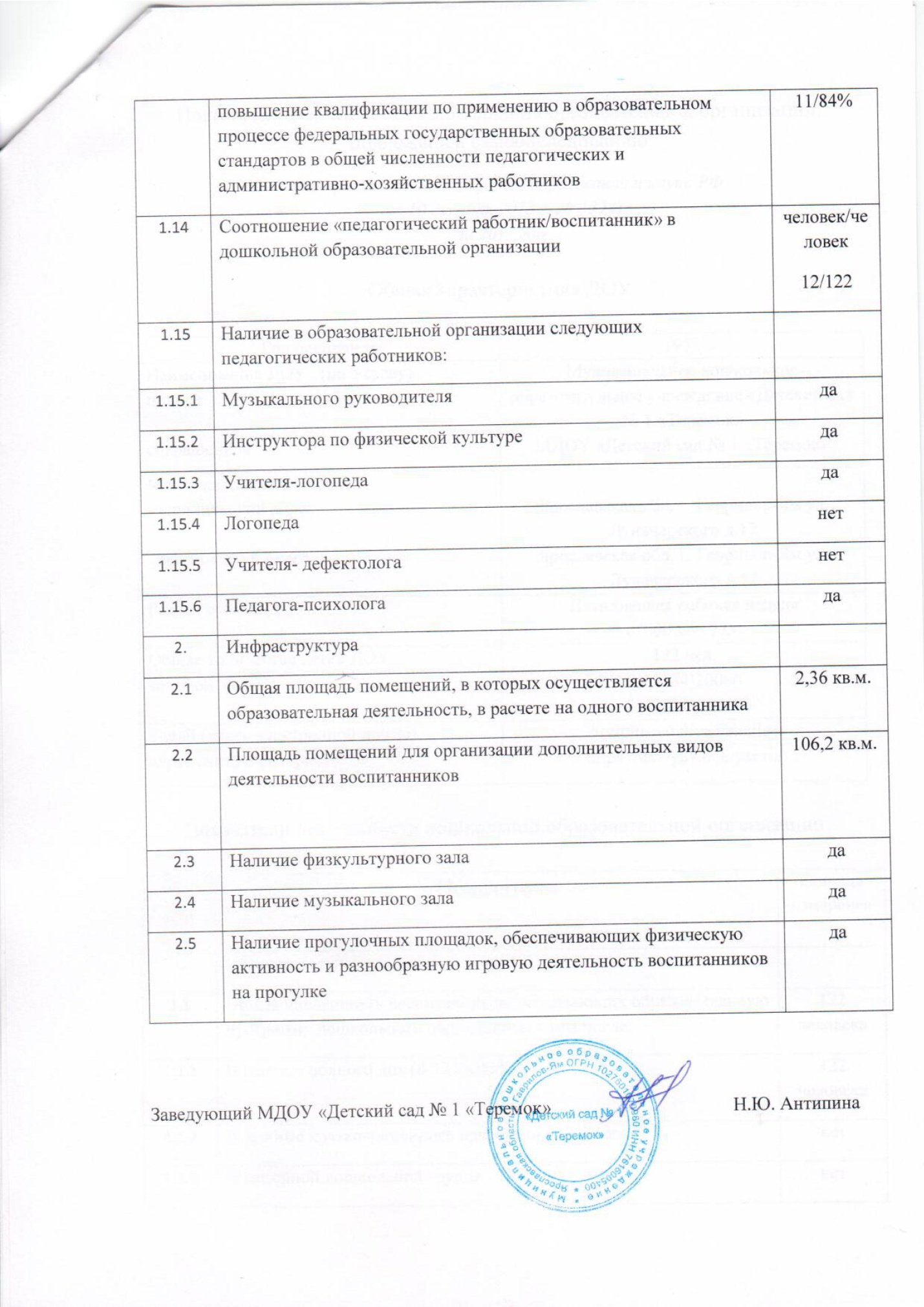 Год основания  1952Наименование ДОУ   (по Уставу)        полноесокращенное Муниципальное дошкольное образовательное учреждение «Детский сад № 1 «Теремок»МДОУ «Детский сад № 1 «Теремок»Место нахождения ДОУ- юридический адрес- фактический адрес  Ярославская обл. г. Гаврилов-Ям ул. Луначарского д.17Ярославская обл. г. Гаврилов-Ям ул. Луначарского д.17Режим работы ДОУПятидневная рабочая неделя с 7.00 до 17.00Общее количество детей ДОУ                     122 чел.Телефон  факс  8(48534)200668(48534)24847е-mail (адрес электронной почты)Antipinanataliya@mail.ruАдрес сайта в интернете    https://ds1-gav.edu.yar.ru/№ п/пПоказателиЕдиница измерения1.Образовательная деятельность1.1Общая численность воспитанников, осваивающих образовательную программу дошкольного образования, в том числе:122 человека1.1.1В режиме полного дня (8-12 часов)122 человека1.1.2В режиме кратковременного пребывания (3-5 часов)нет1.1.3В семейной дошкольной группенет1.1.4В форме семейного образования с психолого-педагогическим сопровождением на базе дошкольной образовательной организациинет1.2Общая численность воспитанников в возрасте до 3 лет26человек1.3Общая численность воспитанников в возрасте от 3 до 8 лет96человек1.4Численность/удельный вес численности воспитанников в общей численности воспитанников, получающих услуги присмотра и ухода:человек/%122/100%1.4.1В режиме полного дня (8-12 часов)человек/%122/100%1.4.2В режиме продленного дня (12-14 часов)нет1.4.3В режиме круглосуточного пребываниянет1.5Численность/удельный вес численности воспитанников с ограниченными возможностями здоровья в общей численности воспитанников, получающих услуги:3/2%1.5.1По коррекции недостатков в физическом и (или) психическом развитиичеловек/%1.5.2По освоению образовательной программы дошкольного образования3/2% 1.5.3По присмотру и уходу3/2%1.6Средний показатель пропущенных дней при посещении дошкольной образовательной организации по болезни на одного воспитанника4,5 дня1.7Общая численность педагогических работников, в том числе:12 человек1.7.1Численность/удельный вес численности педагогических работников, имеющих высшее образованиечеловек/%6/50%1.7.2Численность/удельный вес численности педагогических работников, имеющих высшее образование педагогической направленности (профиля)человек/%6/50%1.7.3Численность/удельный вес численности педагогических работников, имеющих среднее профессиональное образование 	Человек/%6/50%1.7.4Численность/удельный вес численности педагогических работников, имеющих среднее профессиональное образование педагогической направленности (профиля)человек/%6/50%1.8Численность/удельный вес численности педагогических работников, которым по результатам аттестации присвоена квалификационная категория, в общей численности педагогических работников, в том числе:Человек/%8/67%1.8.1Высшаячеловек/%2/17%1.8.2Перваячеловек/%6/50%1.9Численность/удельный вес численности педагогических работников в общей численности педагогических работников, педагогический стаж работы которых составляет:человек/%1.9.1До 5 летчеловек/%3/25%1.9.2Свыше 30 летчеловек/%2/17%1.10Численность/удельный вес численности педагогических работников в общей численности педагогических работников в возрасте до 30 летчеловек/%3/25%1.11Численность/удельный вес численности педагогических работников в общей численности педагогических работников в возрасте от 55 летчеловек/%1/8%1.12Численность/удельный вес численности педагогических и административно-хозяйственных работников, прошедших за последние 5 лет повышение квалификации/профессиональную переподготовку по профилю педагогической деятельности или иной осуществляемой в образовательной организации деятельности, в общей численности педагогических и административно-хозяйственных работниковЧеловек/%10/77%1.13Численность/удельный вес численности педагогических и административно-хозяйственных работников, прошедших повышение квалификации по применению в образовательном процессе федеральных государственных образовательных стандартов в общей численности педагогических и административно-хозяйственных работниковЧеловек/%11/84%1.14Соотношение «педагогический работник/воспитанник» в дошкольной образовательной организациичеловек/человек12/1221.15Наличие в образовательной организации следующих педагогических работников:1.15.1Музыкального руководителяда1.15.2Инструктора по физической культуреда1.15.3Учителя-логопедада1.15.4Логопеданет1.15.5Учителя- дефектологанет1.15.6Педагога-психологада2.Инфраструктура2.1Общая площадь помещений, в которых осуществляется образовательная деятельность, в расчете на одного воспитанника2,36 кв.м.2.2Площадь помещений для организации дополнительных видов деятельности воспитанников106,2 кв.м.2.3Наличие физкультурного залада2.4Наличие музыкального залада2.5Наличие прогулочных площадок, обеспечивающих физическую активность и разнообразную игровую деятельность воспитанников на прогулкеда